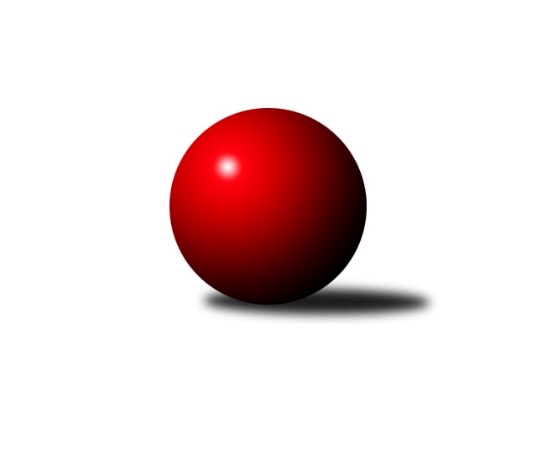 Č.12Ročník 2019/2020	8.6.2024 Krajský přebor MS 2019/2020Statistika 12. kolaTabulka družstev:		družstvo	záp	výh	rem	proh	skore	sety	průměr	body	plné	dorážka	chyby	1.	TJ Sokol Dobroslavice ˝A˝	11	8	1	2	56.0 : 32.0 	(78.5 : 53.5)	2489	17	1719	770	36.6	2.	KK Lipník nad Bečvou ˝A˝	11	7	1	3	55.5 : 32.5 	(75.0 : 57.0)	2435	15	1695	740	39.5	3.	TJ Unie Hlubina ˝B˝	11	7	1	3	55.0 : 33.0 	(72.0 : 60.0)	2442	15	1709	734	38.5	4.	Kuželky Horní Benešov	10	6	0	4	46.0 : 34.0 	(67.0 : 53.0)	2459	12	1707	753	45.7	5.	TJ Spartak Bílovec ˝A˝	11	6	0	5	45.5 : 42.5 	(68.0 : 64.0)	2421	12	1687	734	46	6.	TJ Sokol Sedlnice ˝B˝	11	6	0	5	39.5 : 48.5 	(65.5 : 66.5)	2412	12	1681	731	36.2	7.	TJ Unie Hlubina ˝D˝	11	5	1	5	43.5 : 44.5 	(64.5 : 67.5)	2403	11	1701	702	49.4	8.	TJ Sokol Bohumín ˝C˝	11	5	0	6	45.0 : 43.0 	(63.5 : 68.5)	2430	10	1702	729	50.1	9.	TJ Horní Benešov ˝D˝	11	3	1	7	36.5 : 51.5 	(58.5 : 73.5)	2364	7	1665	700	52	10.	TJ Nový Jičín ˝A˝	11	3	0	8	35.5 : 52.5 	(61.0 : 71.0)	2395	6	1679	716	43.5	11.	TJ VOKD Poruba ˝B˝	11	1	1	9	22.0 : 66.0 	(46.5 : 85.5)	2369	3	1683	686	63Tabulka doma:		družstvo	záp	výh	rem	proh	skore	sety	průměr	body	maximum	minimum	1.	KK Lipník nad Bečvou ˝A˝	6	5	1	0	39.0 : 9.0 	(48.5 : 23.5)	2446	11	2528	2358	2.	TJ Unie Hlubina ˝B˝	6	5	0	1	36.0 : 12.0 	(46.0 : 26.0)	2479	10	2550	2420	3.	TJ Sokol Sedlnice ˝B˝	6	5	0	1	31.5 : 16.5 	(44.0 : 28.0)	2506	10	2528	2487	4.	TJ Sokol Bohumín ˝C˝	6	4	0	2	32.0 : 16.0 	(42.5 : 29.5)	2494	8	2561	2392	5.	TJ Spartak Bílovec ˝A˝	6	4	0	2	28.5 : 19.5 	(39.0 : 33.0)	2480	8	2573	2404	6.	TJ Sokol Dobroslavice ˝A˝	5	3	1	1	27.0 : 13.0 	(35.0 : 25.0)	2463	7	2569	2399	7.	Kuželky Horní Benešov	5	3	0	2	24.0 : 16.0 	(37.0 : 23.0)	2539	6	2592	2479	8.	TJ Nový Jičín ˝A˝	5	2	0	3	21.5 : 18.5 	(31.0 : 29.0)	2436	4	2466	2410	9.	TJ Horní Benešov ˝D˝	5	2	0	3	20.5 : 19.5 	(32.0 : 28.0)	2508	4	2602	2337	10.	TJ Unie Hlubina ˝D˝	5	2	0	3	20.0 : 20.0 	(34.0 : 26.0)	2476	4	2539	2419	11.	TJ VOKD Poruba ˝B˝	5	1	1	3	15.0 : 25.0 	(24.5 : 35.5)	2351	3	2436	2267Tabulka venku:		družstvo	záp	výh	rem	proh	skore	sety	průměr	body	maximum	minimum	1.	TJ Sokol Dobroslavice ˝A˝	6	5	0	1	29.0 : 19.0 	(43.5 : 28.5)	2494	10	2615	2444	2.	TJ Unie Hlubina ˝D˝	6	3	1	2	23.5 : 24.5 	(30.5 : 41.5)	2397	7	2502	2334	3.	Kuželky Horní Benešov	5	3	0	2	22.0 : 18.0 	(30.0 : 30.0)	2443	6	2616	2347	4.	TJ Unie Hlubina ˝B˝	5	2	1	2	19.0 : 21.0 	(26.0 : 34.0)	2460	5	2583	2397	5.	TJ Spartak Bílovec ˝A˝	5	2	0	3	17.0 : 23.0 	(29.0 : 31.0)	2409	4	2505	2302	6.	KK Lipník nad Bečvou ˝A˝	5	2	0	3	16.5 : 23.5 	(26.5 : 33.5)	2433	4	2474	2346	7.	TJ Horní Benešov ˝D˝	6	1	1	4	16.0 : 32.0 	(26.5 : 45.5)	2367	3	2525	2206	8.	TJ Sokol Bohumín ˝C˝	5	1	0	4	13.0 : 27.0 	(21.0 : 39.0)	2418	2	2494	2358	9.	TJ Sokol Sedlnice ˝B˝	5	1	0	4	8.0 : 32.0 	(21.5 : 38.5)	2393	2	2542	2302	10.	TJ Nový Jičín ˝A˝	6	1	0	5	14.0 : 34.0 	(30.0 : 42.0)	2387	2	2510	2334	11.	TJ VOKD Poruba ˝B˝	6	0	0	6	7.0 : 41.0 	(22.0 : 50.0)	2372	0	2417	2316Tabulka podzimní části:		družstvo	záp	výh	rem	proh	skore	sety	průměr	body	doma	venku	1.	KK Lipník nad Bečvou ˝A˝	10	7	1	2	52.5 : 27.5 	(70.5 : 49.5)	2431	15 	5 	1 	0 	2 	0 	2	2.	TJ Sokol Dobroslavice ˝A˝	10	7	1	2	50.0 : 30.0 	(71.5 : 48.5)	2490	15 	2 	1 	1 	5 	0 	1	3.	TJ Unie Hlubina ˝B˝	10	6	1	3	49.0 : 31.0 	(65.0 : 55.0)	2439	13 	5 	0 	1 	1 	1 	2	4.	Kuželky Horní Benešov	10	6	0	4	46.0 : 34.0 	(67.0 : 53.0)	2459	12 	3 	0 	2 	3 	0 	2	5.	TJ Unie Hlubina ˝D˝	10	5	1	4	41.5 : 38.5 	(59.5 : 60.5)	2401	11 	2 	0 	2 	3 	1 	2	6.	TJ Sokol Bohumín ˝C˝	10	5	0	5	42.0 : 38.0 	(58.5 : 61.5)	2431	10 	4 	0 	1 	1 	0 	4	7.	TJ Spartak Bílovec ˝A˝	10	5	0	5	40.5 : 39.5 	(61.0 : 59.0)	2409	10 	4 	0 	2 	1 	0 	3	8.	TJ Sokol Sedlnice ˝B˝	10	5	0	5	34.5 : 45.5 	(58.0 : 62.0)	2411	10 	4 	0 	1 	1 	0 	4	9.	TJ Nový Jičín ˝A˝	10	3	0	7	34.5 : 45.5 	(56.0 : 64.0)	2392	6 	2 	0 	3 	1 	0 	4	10.	TJ Horní Benešov ˝D˝	10	2	1	7	29.5 : 50.5 	(51.5 : 68.5)	2362	5 	1 	0 	3 	1 	1 	4	11.	TJ VOKD Poruba ˝B˝	10	1	1	8	20.0 : 60.0 	(41.5 : 78.5)	2374	3 	1 	1 	3 	0 	0 	5Tabulka jarní části:		družstvo	záp	výh	rem	proh	skore	sety	průměr	body	doma	venku	1.	TJ Horní Benešov ˝D˝	1	1	0	0	7.0 : 1.0 	(7.0 : 5.0)	2590	2 	1 	0 	0 	0 	0 	0 	2.	TJ Unie Hlubina ˝B˝	1	1	0	0	6.0 : 2.0 	(7.0 : 5.0)	2583	2 	0 	0 	0 	1 	0 	0 	3.	TJ Sokol Dobroslavice ˝A˝	1	1	0	0	6.0 : 2.0 	(7.0 : 5.0)	2433	2 	1 	0 	0 	0 	0 	0 	4.	TJ Sokol Sedlnice ˝B˝	1	1	0	0	5.0 : 3.0 	(7.5 : 4.5)	2528	2 	1 	0 	0 	0 	0 	0 	5.	TJ Spartak Bílovec ˝A˝	1	1	0	0	5.0 : 3.0 	(7.0 : 5.0)	2483	2 	0 	0 	0 	1 	0 	0 	6.	Kuželky Horní Benešov	0	0	0	0	0.0 : 0.0 	(0.0 : 0.0)	0	0 	0 	0 	0 	0 	0 	0 	7.	TJ Sokol Bohumín ˝C˝	1	0	0	1	3.0 : 5.0 	(5.0 : 7.0)	2467	0 	0 	0 	1 	0 	0 	0 	8.	KK Lipník nad Bečvou ˝A˝	1	0	0	1	3.0 : 5.0 	(4.5 : 7.5)	2454	0 	0 	0 	0 	0 	0 	1 	9.	TJ Unie Hlubina ˝D˝	1	0	0	1	2.0 : 6.0 	(5.0 : 7.0)	2539	0 	0 	0 	1 	0 	0 	0 	10.	TJ VOKD Poruba ˝B˝	1	0	0	1	2.0 : 6.0 	(5.0 : 7.0)	2337	0 	0 	0 	0 	0 	0 	1 	11.	TJ Nový Jičín ˝A˝	1	0	0	1	1.0 : 7.0 	(5.0 : 7.0)	2510	0 	0 	0 	0 	0 	0 	1 Zisk bodů pro družstvo:		jméno hráče	družstvo	body	zápasy	v %	dílčí body	sety	v %	1.	Petr Chodura 	TJ Unie Hlubina ˝B˝ 	9	/	11	(82%)	16	/	22	(73%)	2.	David Binar 	TJ Spartak Bílovec ˝A˝ 	9	/	11	(82%)	16	/	22	(73%)	3.	František Oliva 	TJ Unie Hlubina ˝D˝ 	9	/	11	(82%)	15.5	/	22	(70%)	4.	Jaroslav Klus 	TJ Sokol Bohumín ˝C˝ 	8.5	/	11	(77%)	16	/	22	(73%)	5.	Petr Vaněk 	Kuželky Horní Benešov 	8	/	10	(80%)	14.5	/	20	(73%)	6.	Radmila Pastvová 	TJ Unie Hlubina ˝D˝ 	8	/	10	(80%)	13	/	20	(65%)	7.	Michal Mainuš 	KK Lipník nad Bečvou ˝A˝ 	8	/	11	(73%)	16	/	22	(73%)	8.	Václav Rábl 	TJ Unie Hlubina ˝B˝ 	8	/	11	(73%)	14	/	22	(64%)	9.	Tomáš Binar 	TJ Spartak Bílovec ˝A˝ 	8	/	11	(73%)	13.5	/	22	(61%)	10.	Ivo Kovařík 	TJ Sokol Dobroslavice ˝A˝ 	7	/	9	(78%)	15	/	18	(83%)	11.	Petr Hendrych 	KK Lipník nad Bečvou ˝A˝ 	7	/	9	(78%)	13	/	18	(72%)	12.	Pavel Plaček 	TJ Sokol Bohumín ˝C˝ 	7	/	9	(78%)	11	/	18	(61%)	13.	Petr Číž 	TJ Sokol Dobroslavice ˝A˝ 	7	/	10	(70%)	14	/	20	(70%)	14.	Richard Štětka 	KK Lipník nad Bečvou ˝A˝ 	7	/	10	(70%)	13	/	20	(65%)	15.	Martin Koraba 	Kuželky Horní Benešov 	7	/	10	(70%)	12.5	/	20	(63%)	16.	Jaromír Martiník 	Kuželky Horní Benešov 	7	/	10	(70%)	12	/	20	(60%)	17.	Karel Ridl 	TJ Sokol Dobroslavice ˝A˝ 	7	/	10	(70%)	12	/	20	(60%)	18.	Radek Chovanec 	TJ Nový Jičín ˝A˝ 	7	/	10	(70%)	10	/	20	(50%)	19.	Ivo Stuchlík 	TJ Sokol Sedlnice ˝B˝ 	6.5	/	10	(65%)	14.5	/	20	(73%)	20.	Josef Hendrych 	KK Lipník nad Bečvou ˝A˝ 	6	/	10	(60%)	12.5	/	20	(63%)	21.	Rostislav Kletenský 	TJ Sokol Sedlnice ˝B˝ 	6	/	10	(60%)	12	/	20	(60%)	22.	Renáta Janyšková 	TJ Sokol Sedlnice ˝B˝ 	6	/	10	(60%)	11.5	/	20	(58%)	23.	Jaromír Piska 	TJ Sokol Bohumín ˝C˝ 	6	/	10	(60%)	7	/	20	(35%)	24.	Josef Hájek 	TJ Unie Hlubina ˝B˝ 	6	/	11	(55%)	12	/	22	(55%)	25.	Eva Hradilová 	KK Lipník nad Bečvou ˝A˝ 	5.5	/	10	(55%)	8.5	/	20	(43%)	26.	Martin Třečák 	TJ Sokol Dobroslavice ˝A˝ 	5	/	8	(63%)	11.5	/	16	(72%)	27.	Libor Veselý 	TJ Sokol Dobroslavice ˝A˝ 	5	/	9	(56%)	9	/	18	(50%)	28.	Jiří Jedlička 	Kuželky Horní Benešov 	5	/	10	(50%)	11	/	20	(55%)	29.	Jaromír Hendrych 	TJ Horní Benešov ˝D˝ 	5	/	10	(50%)	9	/	20	(45%)	30.	Petr Hrňa 	TJ Nový Jičín ˝A˝ 	5	/	11	(45%)	9	/	22	(41%)	31.	Jaroslav Kecskés 	TJ Unie Hlubina ˝D˝ 	4.5	/	10	(45%)	10	/	20	(50%)	32.	Vladimír Štacha 	TJ Spartak Bílovec ˝A˝ 	4.5	/	11	(41%)	11	/	22	(50%)	33.	Rudolf Riezner 	TJ Unie Hlubina ˝B˝ 	4	/	5	(80%)	7	/	10	(70%)	34.	Jana Stehlíková 	TJ Nový Jičín ˝A˝ 	4	/	6	(67%)	8	/	12	(67%)	35.	Michal Blažek 	TJ Horní Benešov ˝D˝ 	4	/	7	(57%)	9	/	14	(64%)	36.	Zdeněk Kment 	TJ Horní Benešov ˝D˝ 	4	/	7	(57%)	7.5	/	14	(54%)	37.	Pavel Krompolc 	TJ Unie Hlubina ˝B˝ 	4	/	8	(50%)	8	/	16	(50%)	38.	Libor Pšenica 	TJ Unie Hlubina ˝D˝ 	4	/	8	(50%)	8	/	16	(50%)	39.	Zdeněk Smrža 	TJ Horní Benešov ˝D˝ 	4	/	8	(50%)	6.5	/	16	(41%)	40.	Karel Kuchař 	TJ Sokol Dobroslavice ˝A˝ 	4	/	9	(44%)	9	/	18	(50%)	41.	Alfréd Hermann 	TJ Sokol Bohumín ˝C˝ 	4	/	9	(44%)	8	/	18	(44%)	42.	Radim Bezruč 	TJ VOKD Poruba ˝B˝ 	4	/	10	(40%)	10.5	/	20	(53%)	43.	Jozef Kuzma 	TJ Sokol Bohumín ˝C˝ 	4	/	11	(36%)	11.5	/	22	(52%)	44.	Antonín Fabík 	TJ Spartak Bílovec ˝A˝ 	4	/	11	(36%)	10	/	22	(45%)	45.	Jan Pospěch 	TJ Nový Jičín ˝A˝ 	4	/	11	(36%)	10	/	22	(45%)	46.	David Láčík 	TJ Horní Benešov ˝D˝ 	4	/	11	(36%)	8.5	/	22	(39%)	47.	Zdeněk Hebda 	TJ VOKD Poruba ˝B˝ 	4	/	11	(36%)	8	/	22	(36%)	48.	Václav Kladiva 	TJ Sokol Bohumín ˝C˝ 	3.5	/	10	(35%)	7	/	20	(35%)	49.	Alena Koběrová 	TJ Unie Hlubina ˝D˝ 	3	/	5	(60%)	6	/	10	(60%)	50.	Martin Weiss 	Kuželky Horní Benešov 	3	/	5	(60%)	5	/	10	(50%)	51.	Roman Grüner 	TJ Unie Hlubina ˝B˝ 	3	/	6	(50%)	6	/	12	(50%)	52.	Zdeněk Žanda 	TJ Horní Benešov ˝D˝ 	3	/	7	(43%)	7	/	14	(50%)	53.	Ladislav Petr 	TJ Sokol Sedlnice ˝B˝ 	3	/	7	(43%)	6	/	14	(43%)	54.	Michaela Tobolová 	TJ Sokol Sedlnice ˝B˝ 	3	/	8	(38%)	9.5	/	16	(59%)	55.	Miroslav Procházka 	Kuželky Horní Benešov 	3	/	8	(38%)	8	/	16	(50%)	56.	Zdeněk Mžik 	TJ VOKD Poruba ˝B˝ 	3	/	9	(33%)	7.5	/	18	(42%)	57.	Jaroslav Chvostek 	TJ Sokol Sedlnice ˝B˝ 	3	/	10	(30%)	10	/	20	(50%)	58.	Vlastimila Kolářová 	KK Lipník nad Bečvou ˝A˝ 	3	/	10	(30%)	6	/	20	(30%)	59.	Rostislav Sabela 	TJ VOKD Poruba ˝B˝ 	3	/	11	(27%)	8.5	/	22	(39%)	60.	Radek Škarka 	TJ Nový Jičín ˝A˝ 	2.5	/	9	(28%)	9	/	18	(50%)	61.	Filip Sýkora 	TJ Spartak Bílovec ˝A˝ 	2	/	3	(67%)	3.5	/	6	(58%)	62.	Pavlína Krayzelová 	TJ Sokol Bohumín ˝C˝ 	2	/	3	(67%)	3	/	6	(50%)	63.	Milan Binar 	TJ Spartak Bílovec ˝A˝ 	2	/	4	(50%)	4	/	8	(50%)	64.	Jiří Kolář 	KK Lipník nad Bečvou ˝A˝ 	2	/	4	(50%)	4	/	8	(50%)	65.	Martin Gužík 	TJ Unie Hlubina ˝B˝ 	2	/	4	(50%)	3	/	8	(38%)	66.	František Sedláček 	TJ Unie Hlubina ˝D˝ 	2	/	5	(40%)	4.5	/	10	(45%)	67.	Ján Pelikán 	TJ Nový Jičín ˝A˝ 	2	/	5	(40%)	4	/	10	(40%)	68.	Jaroslav Klekner 	TJ VOKD Poruba ˝B˝ 	2	/	5	(40%)	4	/	10	(40%)	69.	Nikolas Chovanec 	TJ Nový Jičín ˝A˝ 	2	/	5	(40%)	4	/	10	(40%)	70.	Martin Švrčina 	TJ Horní Benešov ˝D˝ 	2	/	5	(40%)	4	/	10	(40%)	71.	František Tříska 	TJ Unie Hlubina ˝D˝ 	2	/	5	(40%)	3	/	10	(30%)	72.	Milan Zezulka 	TJ Spartak Bílovec ˝A˝ 	2	/	6	(33%)	6	/	12	(50%)	73.	Libor Jurečka 	TJ Nový Jičín ˝A˝ 	2	/	7	(29%)	5	/	14	(36%)	74.	Lumír Kocián 	TJ Sokol Dobroslavice ˝A˝ 	2	/	8	(25%)	5	/	16	(31%)	75.	Tomáš Zbořil 	TJ Horní Benešov ˝D˝ 	1.5	/	6	(25%)	4	/	12	(33%)	76.	Rostislav Bareš 	TJ VOKD Poruba ˝B˝ 	1	/	1	(100%)	2	/	2	(100%)	77.	Miroslav Petřek st.	TJ Horní Benešov ˝D˝ 	1	/	1	(100%)	2	/	2	(100%)	78.	Jaroslav Koppa 	KK Lipník nad Bečvou ˝A˝ 	1	/	1	(100%)	2	/	2	(100%)	79.	Karel Kudela 	TJ Unie Hlubina ˝B˝ 	1	/	1	(100%)	1	/	2	(50%)	80.	Miloš Šrot 	TJ Spartak Bílovec ˝A˝ 	1	/	1	(100%)	1	/	2	(50%)	81.	Michal Babinec 	TJ Unie Hlubina ˝B˝ 	1	/	1	(100%)	1	/	2	(50%)	82.	Jan Petrovič 	TJ Unie Hlubina ˝B˝ 	1	/	1	(100%)	1	/	2	(50%)	83.	Miroslav Bár 	TJ Nový Jičín ˝A˝ 	1	/	1	(100%)	1	/	2	(50%)	84.	Petr Stareček 	TJ VOKD Poruba ˝B˝ 	1	/	1	(100%)	1	/	2	(50%)	85.	Veronika Rybářová 	TJ Unie Hlubina ˝B˝ 	1	/	2	(50%)	2	/	4	(50%)	86.	Zdeněk Štefek 	TJ Sokol Dobroslavice ˝A˝ 	1	/	2	(50%)	2	/	4	(50%)	87.	Michaela Černá 	TJ Unie Hlubina ˝B˝ 	1	/	3	(33%)	1	/	6	(17%)	88.	Přemysl Horák 	TJ Spartak Bílovec ˝A˝ 	1	/	4	(25%)	3	/	8	(38%)	89.	David Stareček 	TJ VOKD Poruba ˝B˝ 	1	/	4	(25%)	2	/	8	(25%)	90.	Jiří Adamus 	TJ VOKD Poruba ˝B˝ 	1	/	5	(20%)	3	/	10	(30%)	91.	Hana Vlčková 	TJ Unie Hlubina ˝D˝ 	1	/	11	(9%)	4.5	/	22	(20%)	92.	Jiří Petr 	TJ Nový Jičín ˝A˝ 	0	/	1	(0%)	1	/	2	(50%)	93.	Jana Martiníková 	Kuželky Horní Benešov 	0	/	1	(0%)	1	/	2	(50%)	94.	Petr Dankovič 	TJ Horní Benešov ˝D˝ 	0	/	1	(0%)	1	/	2	(50%)	95.	Tomáš Sobotík 	TJ Sokol Sedlnice ˝B˝ 	0	/	1	(0%)	1	/	2	(50%)	96.	Petr Kowalczyk 	TJ Sokol Sedlnice ˝B˝ 	0	/	1	(0%)	0	/	2	(0%)	97.	Lubomír Richter 	TJ Sokol Bohumín ˝C˝ 	0	/	1	(0%)	0	/	2	(0%)	98.	Petr Lembard 	TJ Sokol Bohumín ˝C˝ 	0	/	1	(0%)	0	/	2	(0%)	99.	Josef Navalaný 	TJ Unie Hlubina ˝B˝ 	0	/	1	(0%)	0	/	2	(0%)	100.	Tibor Kállai 	TJ Sokol Sedlnice ˝B˝ 	0	/	1	(0%)	0	/	2	(0%)	101.	Ladislav Štafa 	TJ Sokol Bohumín ˝C˝ 	0	/	1	(0%)	0	/	2	(0%)	102.	Nikola Tobolová 	TJ Sokol Sedlnice ˝B˝ 	0	/	1	(0%)	0	/	2	(0%)	103.	Vilém Zeiner 	KK Lipník nad Bečvou ˝A˝ 	0	/	1	(0%)	0	/	2	(0%)	104.	Michal Kudela 	TJ Spartak Bílovec ˝A˝ 	0	/	1	(0%)	0	/	2	(0%)	105.	Oldřich Neuverth 	TJ Unie Hlubina ˝D˝ 	0	/	1	(0%)	0	/	2	(0%)	106.	Roman Klímek 	TJ VOKD Poruba ˝B˝ 	0	/	1	(0%)	0	/	2	(0%)	107.	Kristýna Samohrdová 	TJ Sokol Sedlnice ˝B˝ 	0	/	2	(0%)	1	/	4	(25%)	108.	Zbyněk Tesař 	TJ Horní Benešov ˝D˝ 	0	/	2	(0%)	0	/	4	(0%)	109.	Helena Martinčáková 	TJ VOKD Poruba ˝B˝ 	0	/	2	(0%)	0	/	4	(0%)	110.	Ota Beňo 	TJ Spartak Bílovec ˝A˝ 	0	/	3	(0%)	0	/	6	(0%)	111.	Helena Hýžová 	TJ VOKD Poruba ˝B˝ 	0	/	3	(0%)	0	/	6	(0%)	112.	David Juřica 	TJ Sokol Sedlnice ˝B˝ 	0	/	4	(0%)	0	/	8	(0%)	113.	David Schiedek 	Kuželky Horní Benešov 	0	/	5	(0%)	1	/	10	(10%)Průměry na kuželnách:		kuželna	průměr	plné	dorážka	chyby	výkon na hráče	1.	 Horní Benešov, 1-4	2504	1747	757	50.0	(417.4)	2.	TJ Sokol Sedlnice, 1-2	2462	1701	761	39.8	(410.4)	3.	TJ Unie Hlubina, 1-2	2452	1718	734	40.8	(408.8)	4.	TJ Sokol Bohumín, 1-4	2451	1721	730	52.1	(408.7)	5.	TJ Spartak Bílovec, 1-2	2449	1694	755	47.4	(408.2)	6.	TJ Sokol Dobroslavice, 1-2	2426	1694	732	39.1	(404.4)	7.	TJ Nový Jičín, 1-2	2418	1663	754	35.4	(403.1)	8.	KK Lipník nad Bečvou, 1-2	2390	1669	720	46.8	(398.3)	9.	TJ VOKD Poruba, 1-4	2382	1689	693	58.3	(397.1)	10.	- volno -, 1-4	0	0	0	0.0	(0.0)Nejlepší výkony na kuželnách: Horní Benešov, 1-4TJ Sokol Dobroslavice ˝A˝	2615	8. kolo	Zdeněk Kment 	TJ Horní Benešov ˝D˝	486	6. koloTJ Horní Benešov ˝D˝	2602	6. kolo	Zdeněk Smrža 	TJ Horní Benešov ˝D˝	473	9. koloKuželky Horní Benešov	2592	7. kolo	Karel Ridl 	TJ Sokol Dobroslavice ˝A˝	473	3. koloTJ Horní Benešov ˝D˝	2590	12. kolo	Martin Koraba 	Kuželky Horní Benešov	470	5. koloKuželky Horní Benešov	2562	10. kolo	Jaromír Hendrych 	TJ Horní Benešov ˝D˝	467	6. koloTJ Sokol Dobroslavice ˝A˝	2562	3. kolo	Martin Koraba 	Kuželky Horní Benešov	465	10. koloKuželky Horní Benešov	2546	5. kolo	David Láčík 	TJ Horní Benešov ˝D˝	461	8. koloTJ Sokol Sedlnice ˝B˝	2542	10. kolo	Martin Koraba 	Kuželky Horní Benešov	460	9. koloTJ Horní Benešov ˝D˝	2525	9. kolo	Martin Koraba 	Kuželky Horní Benešov	458	7. koloTJ Horní Benešov ˝D˝	2522	8. kolo	Karel Ridl 	TJ Sokol Dobroslavice ˝A˝	457	8. koloTJ Sokol Sedlnice, 1-2TJ Sokol Sedlnice ˝B˝	2528	12. kolo	Renáta Janyšková 	TJ Sokol Sedlnice ˝B˝	463	4. koloTJ Sokol Sedlnice ˝B˝	2524	4. kolo	Ladislav Petr 	TJ Sokol Sedlnice ˝B˝	462	2. koloTJ Sokol Sedlnice ˝B˝	2508	2. kolo	Rostislav Kletenský 	TJ Sokol Sedlnice ˝B˝	448	12. koloTJ Unie Hlubina ˝D˝	2502	6. kolo	Ivo Stuchlík 	TJ Sokol Sedlnice ˝B˝	447	11. koloTJ Sokol Sedlnice ˝B˝	2496	8. kolo	Ladislav Petr 	TJ Sokol Sedlnice ˝B˝	445	6. koloTJ Sokol Sedlnice ˝B˝	2491	6. kolo	Jan Pospěch 	TJ Nový Jičín ˝A˝	440	11. koloTJ Sokol Sedlnice ˝B˝	2487	11. kolo	Ivo Stuchlík 	TJ Sokol Sedlnice ˝B˝	439	8. koloKK Lipník nad Bečvou ˝A˝	2454	12. kolo	Petr Hrňa 	TJ Nový Jičín ˝A˝	439	11. koloTJ Nový Jičín ˝A˝	2420	11. kolo	Ladislav Petr 	TJ Sokol Sedlnice ˝B˝	438	12. koloTJ Sokol Bohumín ˝C˝	2409	8. kolo	Ivo Stuchlík 	TJ Sokol Sedlnice ˝B˝	438	12. koloTJ Unie Hlubina, 1-2TJ Unie Hlubina ˝B˝	2583	12. kolo	Tomáš Binar 	TJ Spartak Bílovec ˝A˝	453	9. koloTJ Unie Hlubina ˝B˝	2550	3. kolo	Petr Chodura 	TJ Unie Hlubina ˝B˝	450	12. koloTJ Unie Hlubina ˝D˝	2539	12. kolo	Josef Hájek 	TJ Unie Hlubina ˝B˝	450	1. koloTJ Unie Hlubina ˝B˝	2520	7. kolo	Václav Rábl 	TJ Unie Hlubina ˝B˝	449	7. koloTJ Unie Hlubina ˝B˝	2510	11. kolo	Petr Chodura 	TJ Unie Hlubina ˝B˝	445	3. koloTJ Sokol Dobroslavice ˝A˝	2510	5. kolo	František Oliva 	TJ Unie Hlubina ˝D˝	445	5. koloTJ Unie Hlubina ˝D˝	2496	9. kolo	Radmila Pastvová 	TJ Unie Hlubina ˝D˝	444	9. koloTJ Unie Hlubina ˝D˝	2471	5. kolo	František Tříska 	TJ Unie Hlubina ˝D˝	444	12. koloKK Lipník nad Bečvou ˝A˝	2464	7. kolo	Radmila Pastvová 	TJ Unie Hlubina ˝D˝	444	12. koloTJ Unie Hlubina ˝D˝	2453	7. kolo	Rudolf Riezner 	TJ Unie Hlubina ˝B˝	443	3. koloTJ Sokol Bohumín, 1-4TJ Sokol Bohumín ˝C˝	2561	9. kolo	Tomáš Binar 	TJ Spartak Bílovec ˝A˝	464	12. koloTJ Sokol Bohumín ˝C˝	2544	7. kolo	Jaroslav Klus 	TJ Sokol Bohumín ˝C˝	456	7. koloTJ Sokol Bohumín ˝C˝	2507	11. kolo	Jozef Kuzma 	TJ Sokol Bohumín ˝C˝	455	11. koloTJ Sokol Bohumín ˝C˝	2491	4. kolo	Jaroslav Klus 	TJ Sokol Bohumín ˝C˝	450	4. koloTJ Spartak Bílovec ˝A˝	2483	12. kolo	František Oliva 	TJ Unie Hlubina ˝D˝	447	4. koloTJ Sokol Bohumín ˝C˝	2467	12. kolo	Libor Veselý 	TJ Sokol Dobroslavice ˝A˝	445	7. koloTJ Sokol Dobroslavice ˝A˝	2444	7. kolo	Alfréd Hermann 	TJ Sokol Bohumín ˝C˝	442	9. koloKuželky Horní Benešov	2424	2. kolo	Petr Hrňa 	TJ Nový Jičín ˝A˝	442	9. koloTJ VOKD Poruba ˝B˝	2417	11. kolo	Jaroslav Klus 	TJ Sokol Bohumín ˝C˝	438	9. koloTJ Sokol Bohumín ˝C˝	2392	2. kolo	Jaroslav Klus 	TJ Sokol Bohumín ˝C˝	438	2. koloTJ Spartak Bílovec, 1-2Kuželky Horní Benešov	2616	8. kolo	Tomáš Binar 	TJ Spartak Bílovec ˝A˝	498	7. koloTJ Spartak Bílovec ˝A˝	2573	7. kolo	Tomáš Binar 	TJ Spartak Bílovec ˝A˝	478	10. koloTJ Spartak Bílovec ˝A˝	2503	10. kolo	Tomáš Binar 	TJ Spartak Bílovec ˝A˝	454	5. koloTJ Spartak Bílovec ˝A˝	2485	8. kolo	Petr Vaněk 	Kuželky Horní Benešov	453	8. koloTJ Spartak Bílovec ˝A˝	2470	5. kolo	David Binar 	TJ Spartak Bílovec ˝A˝	445	8. koloTJ Spartak Bílovec ˝A˝	2445	3. kolo	Martin Weiss 	Kuželky Horní Benešov	441	8. koloTJ Horní Benešov ˝D˝	2428	7. kolo	David Láčík 	TJ Horní Benešov ˝D˝	440	7. koloTJ Sokol Bohumín ˝C˝	2428	1. kolo	Martin Koraba 	Kuželky Horní Benešov	438	8. koloTJ Spartak Bílovec ˝A˝	2404	1. kolo	Vladimír Štacha 	TJ Spartak Bílovec ˝A˝	437	7. koloTJ Sokol Sedlnice ˝B˝	2361	3. kolo	Miroslav Procházka 	Kuželky Horní Benešov	437	8. koloTJ Sokol Dobroslavice, 1-2TJ Sokol Dobroslavice ˝A˝	2569	2. kolo	Petr Hendrych 	KK Lipník nad Bečvou ˝A˝	457	11. koloTJ Sokol Dobroslavice ˝A˝	2477	9. kolo	Ivo Kovařík 	TJ Sokol Dobroslavice ˝A˝	457	2. koloKK Lipník nad Bečvou ˝A˝	2474	11. kolo	Rostislav Kletenský 	TJ Sokol Sedlnice ˝B˝	448	9. koloTJ Sokol Dobroslavice ˝A˝	2437	4. kolo	Karel Ridl 	TJ Sokol Dobroslavice ˝A˝	447	2. koloTJ Sokol Dobroslavice ˝A˝	2433	12. kolo	Petr Číž 	TJ Sokol Dobroslavice ˝A˝	442	2. koloTJ Sokol Sedlnice ˝B˝	2428	9. kolo	Petr Chodura 	TJ Unie Hlubina ˝B˝	439	4. koloTJ Unie Hlubina ˝B˝	2405	4. kolo	Ivo Kovařík 	TJ Sokol Dobroslavice ˝A˝	436	4. koloTJ Sokol Dobroslavice ˝A˝	2399	11. kolo	Richard Štětka 	KK Lipník nad Bečvou ˝A˝	435	11. koloTJ VOKD Poruba ˝B˝	2337	12. kolo	Ivo Kovařík 	TJ Sokol Dobroslavice ˝A˝	433	9. koloTJ Spartak Bílovec ˝A˝	2302	2. kolo	Ivo Stuchlík 	TJ Sokol Sedlnice ˝B˝	432	9. koloTJ Nový Jičín, 1-2TJ Spartak Bílovec ˝A˝	2505	4. kolo	Vlastimila Kolářová 	KK Lipník nad Bečvou ˝A˝	448	2. koloTJ Nový Jičín ˝A˝	2466	4. kolo	David Binar 	TJ Spartak Bílovec ˝A˝	444	4. koloTJ Nový Jičín ˝A˝	2456	6. kolo	Jan Pospěch 	TJ Nový Jičín ˝A˝	444	6. koloTJ Sokol Dobroslavice ˝A˝	2444	10. kolo	Milan Zezulka 	TJ Spartak Bílovec ˝A˝	442	4. koloKK Lipník nad Bečvou ˝A˝	2427	2. kolo	Jana Stehlíková 	TJ Nový Jičín ˝A˝	438	10. koloTJ Nový Jičín ˝A˝	2426	10. kolo	Michal Mainuš 	KK Lipník nad Bečvou ˝A˝	436	2. koloTJ Nový Jičín ˝A˝	2421	1. kolo	Ivo Kovařík 	TJ Sokol Dobroslavice ˝A˝	432	10. koloTJ Nový Jičín ˝A˝	2410	2. kolo	Radek Škarka 	TJ Nový Jičín ˝A˝	428	6. koloTJ Unie Hlubina ˝B˝	2401	6. kolo	Tomáš Binar 	TJ Spartak Bílovec ˝A˝	424	4. koloTJ Horní Benešov ˝D˝	2231	1. kolo	Jana Stehlíková 	TJ Nový Jičín ˝A˝	423	2. koloKK Lipník nad Bečvou, 1-2KK Lipník nad Bečvou ˝A˝	2528	6. kolo	František Oliva 	TJ Unie Hlubina ˝D˝	453	8. koloKK Lipník nad Bečvou ˝A˝	2484	4. kolo	Richard Štětka 	KK Lipník nad Bečvou ˝A˝	451	6. koloKK Lipník nad Bečvou ˝A˝	2467	10. kolo	Libor Pšenica 	TJ Unie Hlubina ˝D˝	450	8. koloKK Lipník nad Bečvou ˝A˝	2420	1. kolo	Martin Koraba 	Kuželky Horní Benešov	449	6. koloKK Lipník nad Bečvou ˝A˝	2418	8. kolo	Petr Hendrych 	KK Lipník nad Bečvou ˝A˝	443	4. koloTJ Sokol Bohumín ˝C˝	2399	10. kolo	Eva Hradilová 	KK Lipník nad Bečvou ˝A˝	442	10. koloKuželky Horní Benešov	2394	6. kolo	Josef Hendrych 	KK Lipník nad Bečvou ˝A˝	441	6. koloTJ Unie Hlubina ˝D˝	2388	8. kolo	Jaromír Piska 	TJ Sokol Bohumín ˝C˝	432	10. koloKK Lipník nad Bečvou ˝A˝	2358	3. kolo	Petr Hendrych 	KK Lipník nad Bečvou ˝A˝	430	1. koloTJ VOKD Poruba ˝B˝	2316	4. kolo	Richard Štětka 	KK Lipník nad Bečvou ˝A˝	429	1. koloTJ VOKD Poruba, 1-4TJ Unie Hlubina ˝B˝	2515	8. kolo	Petr Chodura 	TJ Unie Hlubina ˝B˝	469	8. koloTJ Sokol Dobroslavice ˝A˝	2483	1. kolo	Karel Ridl 	TJ Sokol Dobroslavice ˝A˝	455	1. koloTJ VOKD Poruba ˝B˝	2436	8. kolo	Ivo Kovařík 	TJ Sokol Dobroslavice ˝A˝	454	1. koloTJ Horní Benešov ˝D˝	2402	5. kolo	Václav Rábl 	TJ Unie Hlubina ˝B˝	443	8. koloTJ VOKD Poruba ˝B˝	2401	5. kolo	Zdeněk Mžik 	TJ VOKD Poruba ˝B˝	441	8. koloTJ VOKD Poruba ˝B˝	2357	6. kolo	Petr Hrňa 	TJ Nový Jičín ˝A˝	433	3. koloTJ Spartak Bílovec ˝A˝	2337	6. kolo	Radek Chovanec 	TJ Nový Jičín ˝A˝	432	3. koloTJ Nový Jičín ˝A˝	2334	3. kolo	David Binar 	TJ Spartak Bílovec ˝A˝	432	6. koloTJ VOKD Poruba ˝B˝	2293	3. kolo	David Stareček 	TJ VOKD Poruba ˝B˝	430	8. koloTJ VOKD Poruba ˝B˝	2267	1. kolo	Rostislav Sabela 	TJ VOKD Poruba ˝B˝	428	5. kolo- volno -, 1-4Četnost výsledků:	8.0 : 0.0	5x	7.0 : 1.0	14x	6.5 : 1.5	1x	6.0 : 2.0	12x	5.0 : 3.0	4x	4.0 : 4.0	3x	3.5 : 4.5	1x	3.0 : 5.0	7x	2.5 : 5.5	1x	2.0 : 6.0	7x	1.5 : 6.5	1x	1.0 : 7.0	4x